Studenti minorenni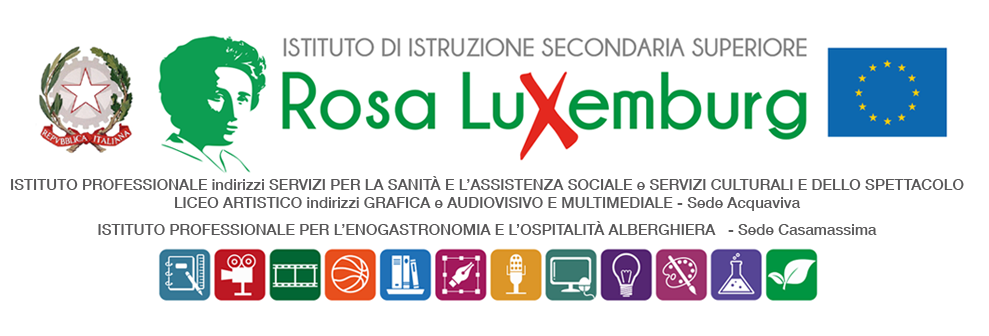 AUTORIZZAZIONE DEI GENITORIIl/La sottoscritto/a…………………………………………………………………….………………………………………………...…………………. eil/la sottoscritto/a……………………………………………………………..………………...…………………………….……………….…………. genitore/i – legale tutore dell’alunno/a……………………………………………………….., frequentante la classe ……………….., dell’indirizzo ……………………….……………. AUTORIZZANOil/la proprio/a  figlio/a a partecipare, nei giorni dal…………………….…………... al ………………………….…………..….., dalle ore 9:30 alle ore 16.30, alle attività di PCTO presso la sede di FLUNCH ITALIA/DEMETRA SRL (sottolineare la sede interessata) nel Parco Commerciale Casamassima (come da Com. 258 allegata). Consapevole/i del fatto che, nelle giornate in questione, gli studenti:dovranno recarsi autonomamente presso la sede dell’incontro e altrettanto autonomamente fare ritorno a casa; saranno seguiti durante l’attività da un tutor aziendale,il/i sottoscritto/i, con la presente, esonera/esonerano la scuola da ogni responsabilità riguardo all’incolumità delle persone e delle cose e al comportamento degli alunni e dichiara/dichiarano di assumersi le responsabilità (art. 2048 del Codice Civile) derivanti da inosservanza da parte del/la proprio/a figlio/a delle disposizioni impartite dagli insegnanti e da cause indipendenti dall’organizzazione scolastica. Data ……………………. Firma del genitore/legale tutore ………………………………………Firma del genitore/legale tutore ………………………………………